3.Zeka Oyunları ve Matematik           Zeka oyunları çocuklara;- Çabuk karar verme,- Sonraki aşamaları düşünmeve öngörme,- Olasılıkları hesaplama,-Mantığını etkili ve yetkin bir şekilde kullanma yeteneği kazandırır.        Böylece ezberci değil; araştırmacı, sorgulayıcı bir yaklaşımı benimseyecektir. Bu araştırmalar ve sorgulamalar çocuğun yaratıcılığını da geliştirerek, hayatta daha başarılı ve fark yaratan bir bireyler olmasını sağlayacaktır. Aşağıda bazı kategoriler için zeka oyunlarından  örnekler verilmiştir.Kağıt OyunlarıoSudokuoBölgesel SudokuoSihirli PiramitoABC BağlamacaoApartmanlaroÇit Oyunuİşlem OyunlarıoKendokuoİşlem Karalamaoİşlem KaresioÇarpmacaoKapsüloKakurooSütun İşlemStrateji OyunlarıoReversioTactixo4x4 DamaoTic Tac ToeoÜç TaşoDokuz TaşoSayı BulmacaoGobbletKarma Zeka OyunlarıoKap AktarmaoKibrit OyunlarıoNehir GeçmeoAbaloneoHanoi KuleleriSözcük ve Mantık OyunlarıoSözcük MerdivenioŞifreleroKare Bulmacao3-4 DeğişkenliMantık OyunlarıoMantık KaresiMekanik Zeka OyunlarıoTangramoT-PuzzleoTetrominooPentominooKüp SaymaoŞekil OluşturmaStrateji Geliştirme Ağırlıklı OyunlaroQuoridoroGygesoBatikoAbaloneoMangalaoHedef 4-5Akıl Yürütme ve Mantık OyunlarıoKakuzuoMastermindoRush HouroAntivirüsoChocolate FixGörsel Algı ve Uzamsal ( 3 Boyut ) Zeka OyunlarıoKataminooEquilibrio oArchitectooMake’n BreakoColour CodeoRoad BlockoCamuflageYaratıcılığı Geliştiren OyunlaroKaplaoLegooBrain Box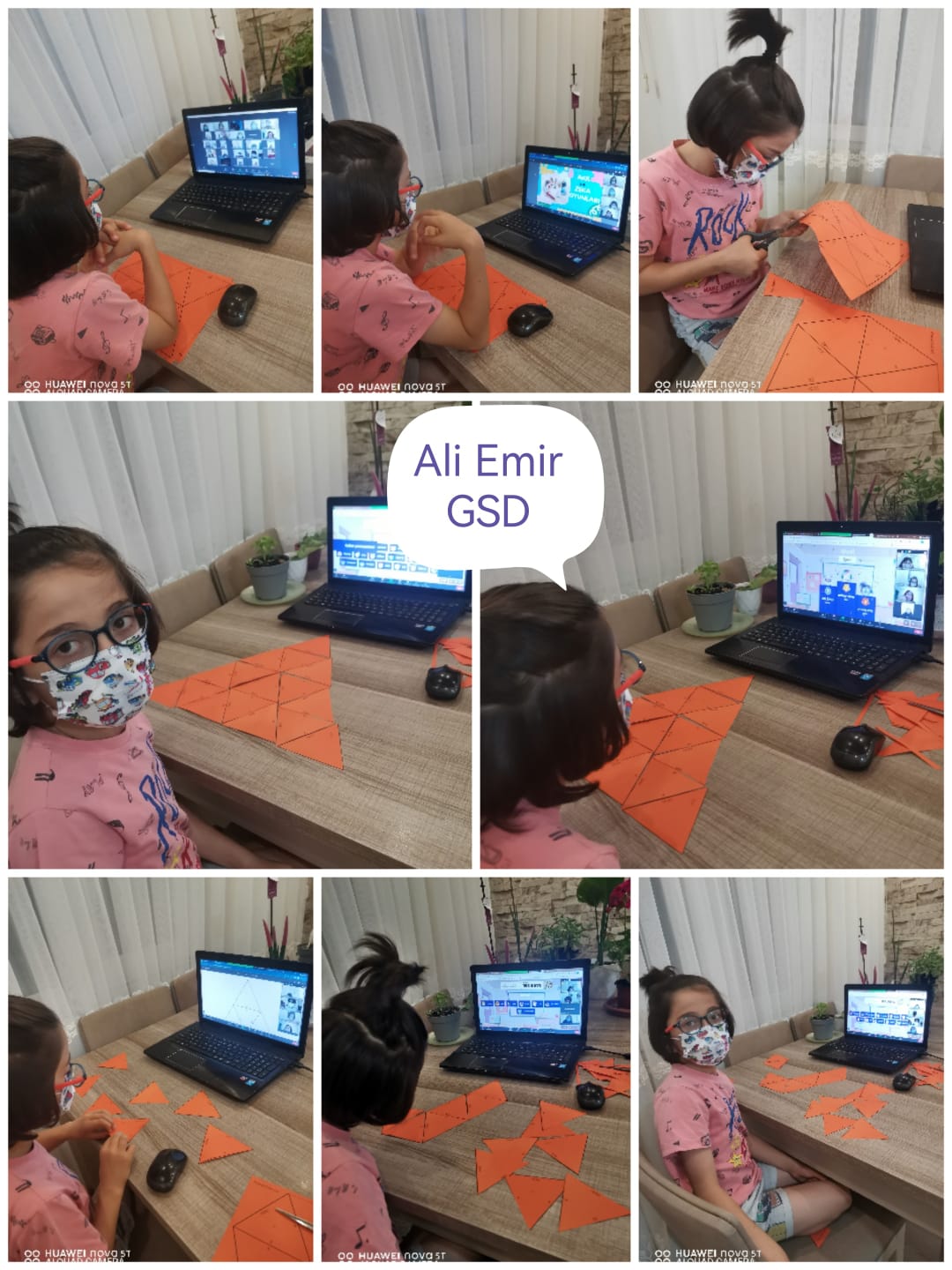 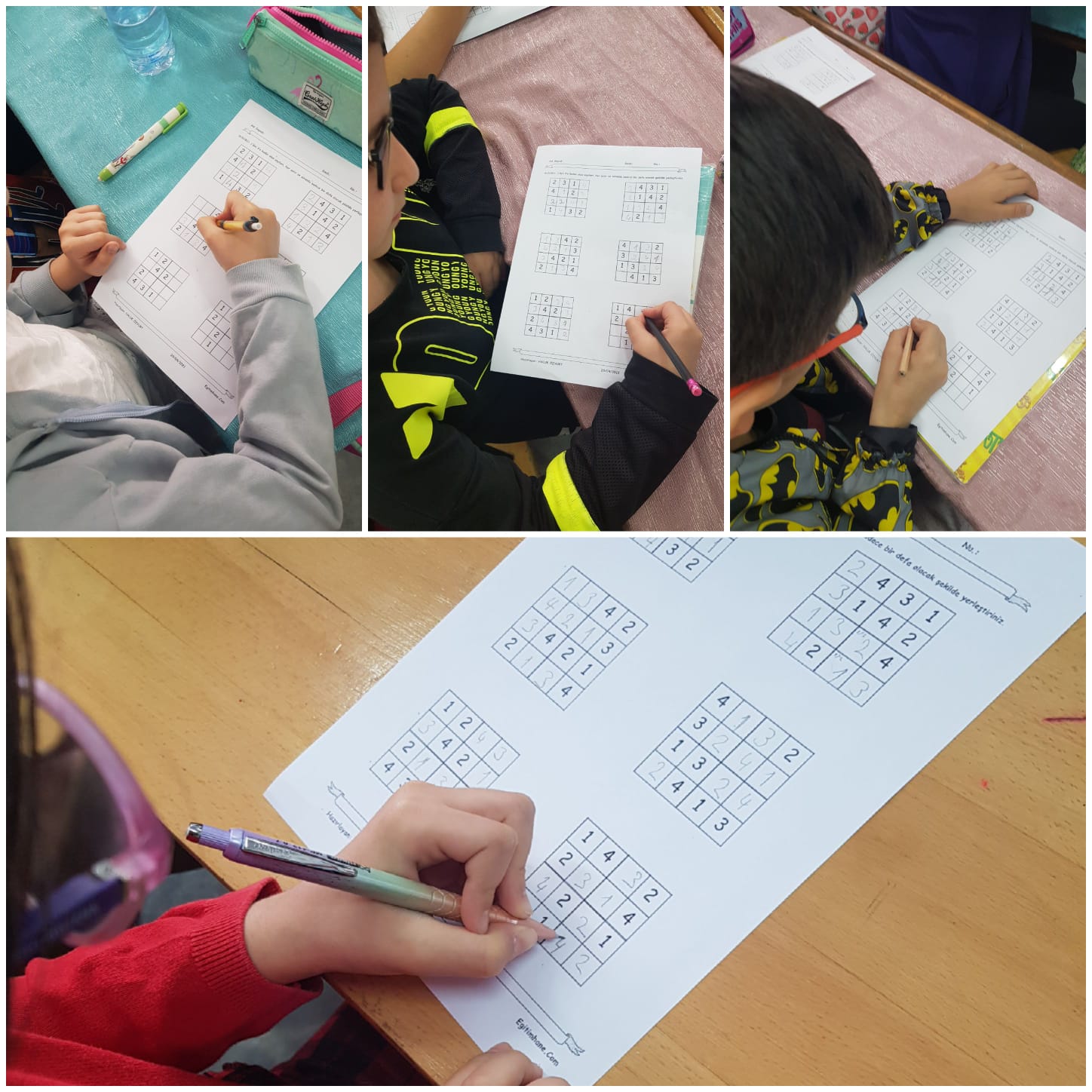 